Kvadar je geometrijsko tijelo omeđeno sa šest pravokutnika ili četiri pravokutnika i dva kvadrata.  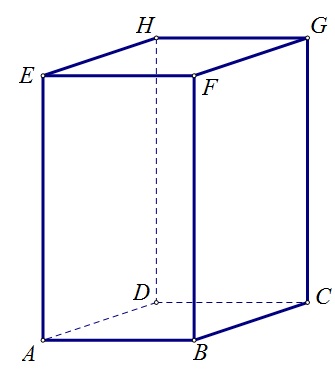 Primjeri iz svakodnevnog života: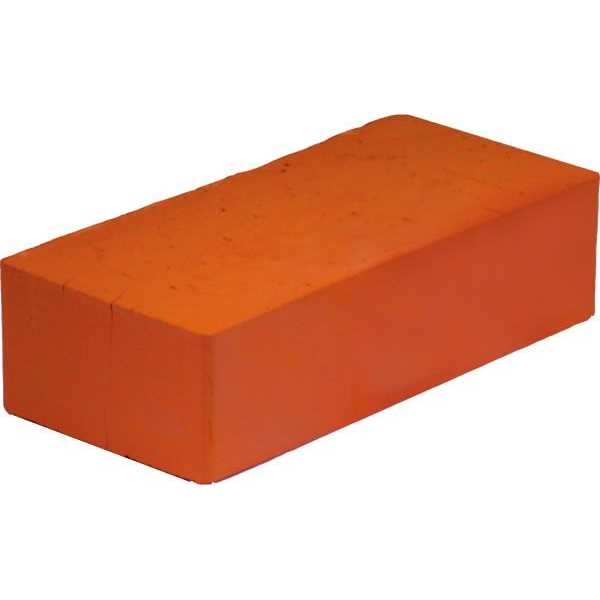 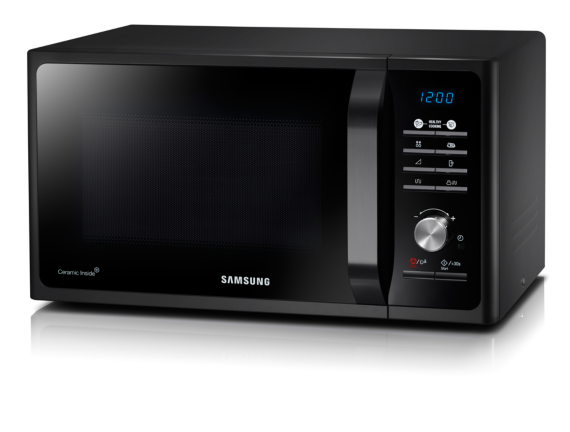                       Cigla                                                            Mikrovalna pećnica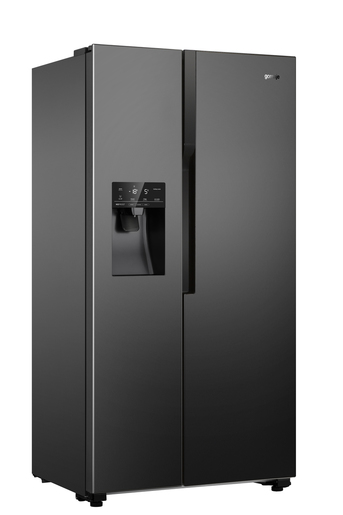 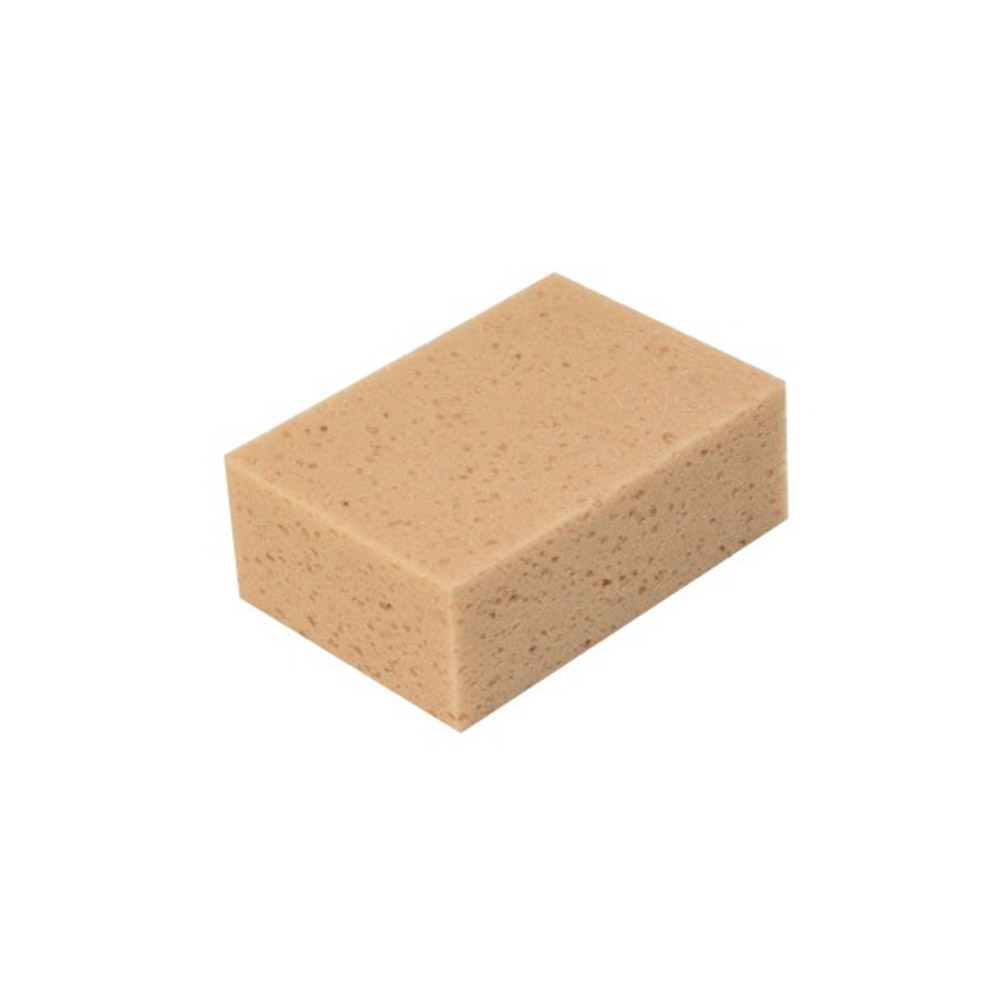              hladnjak                                               spužva za brisanje ploče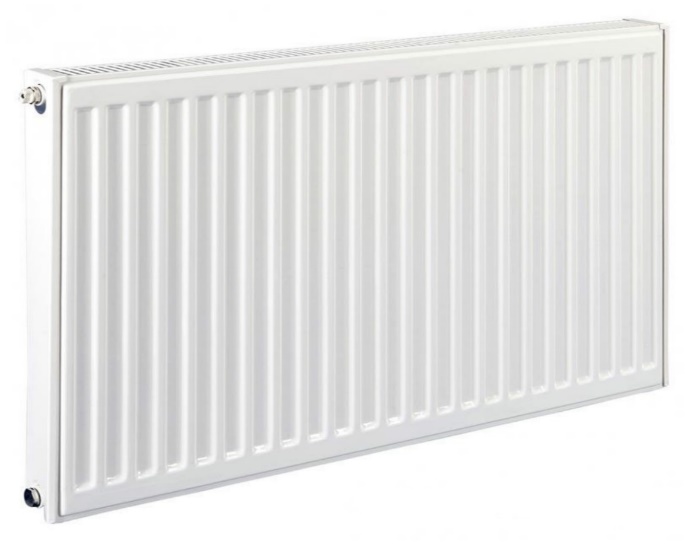 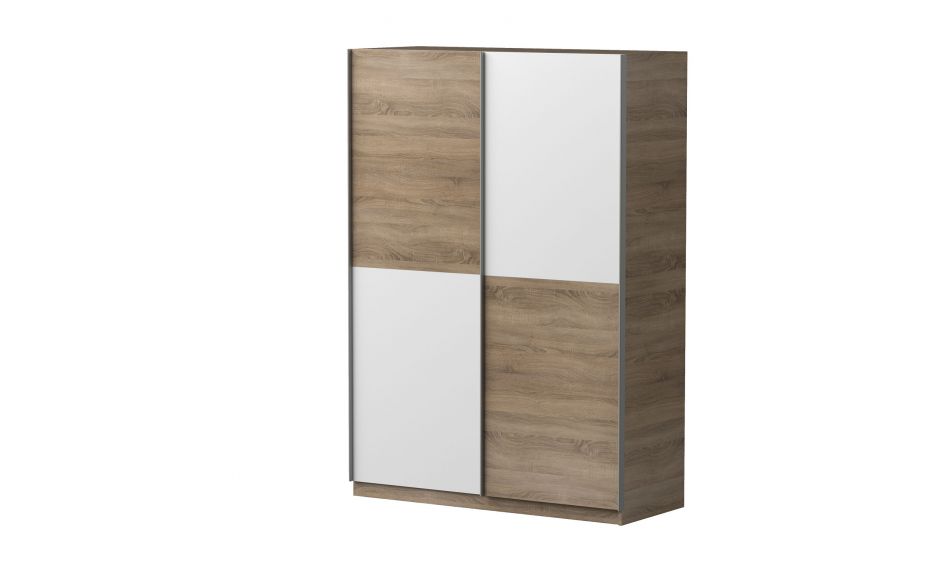                   radijator                                                   ormar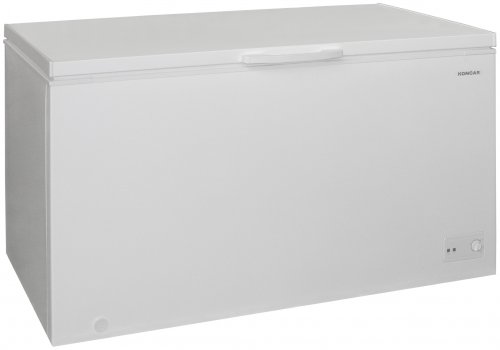 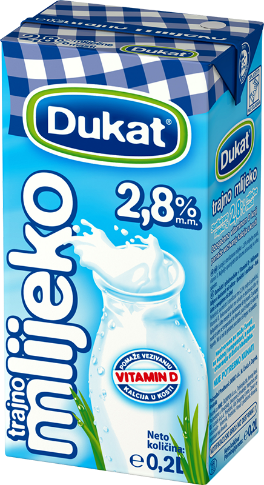                              ledenica                                                 tetrapak mlijeka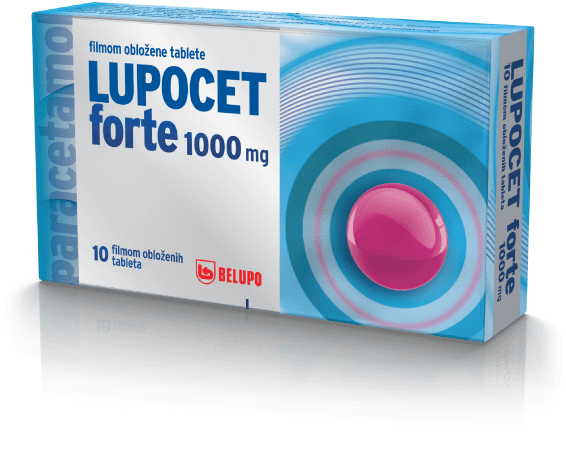 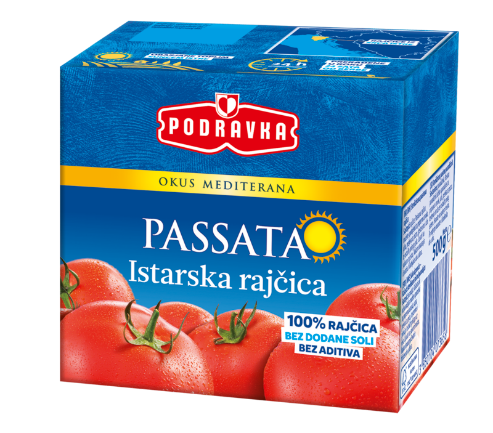              kutija lijekova                                     tetrapak rajčice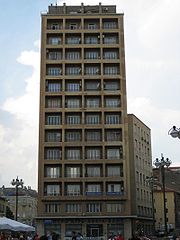 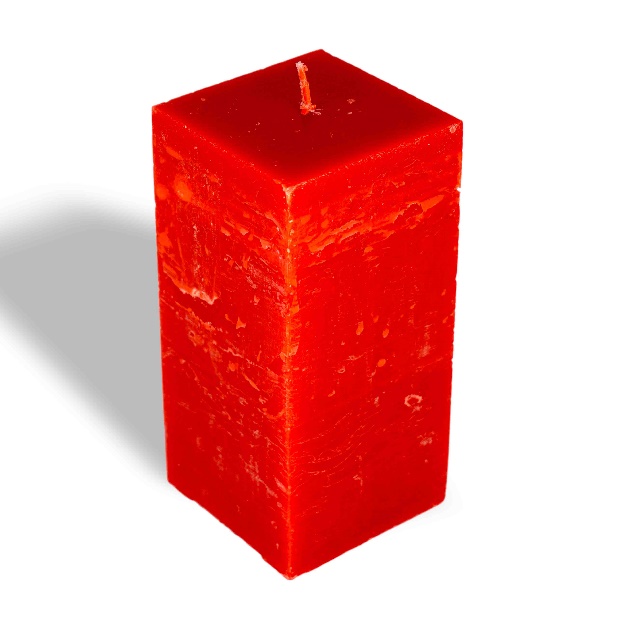               neboder                                                                                               svijeća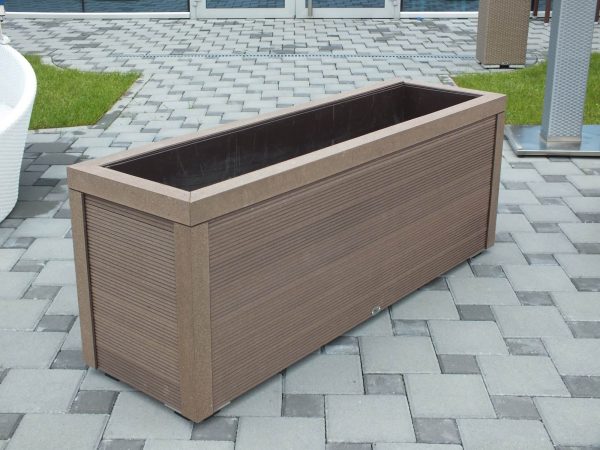 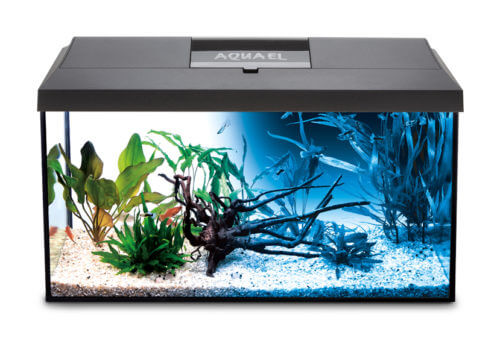                           žardinjera                                                         akvarij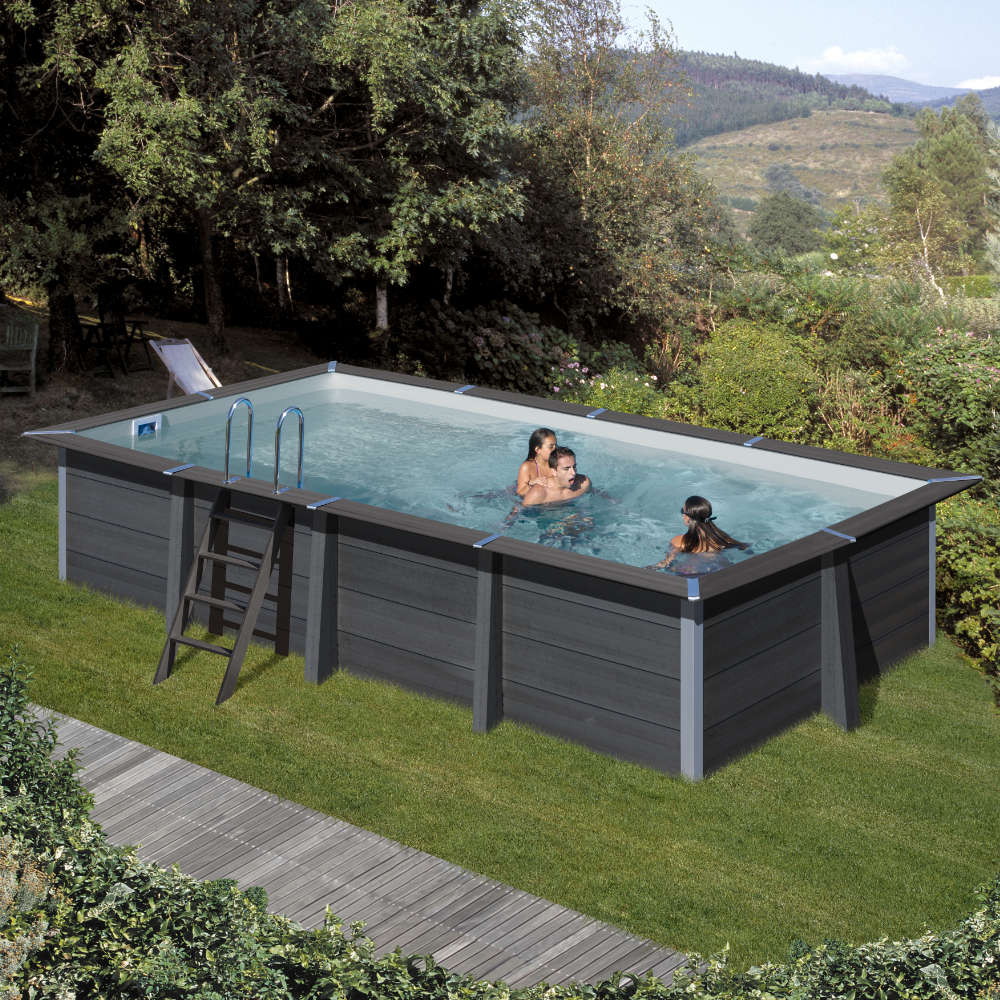 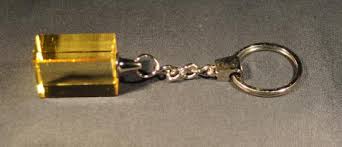                                 bazen                                                                            privjesak